GUIDELINES ANDAPPLICATION FORMSApplications close Friday 29 September 2023ABOUT STEM SCHOLARSHIPSA scholarship fund has been created to support high school students from under-represented groups (low socio-economic students and Aboriginal learners) to pursue science, technology and mathematics (STEM) subjects at SACE Stage 1 and 2 level.The scholarships will support students to achieve their best possible SACE results through targeted financial support to pursue STEM pathways after finishing secondary school.The fund will cover the cost of any activity or service that directly supports the student to achieve in their chosen STEM subjects and STEM pathways.ELIGIBILITY CRITERIACheck eligibility to apply for a STEM Scholarship.To apply the applicant must be:commencing SACE Stage 1 in 2024.enrolled in a government school .the holder of a school card (not required for Aboriginal students).demonstrating C minimum grades in your most recent math and science subjects.intending to pursue at least one of the following SACE Stage 2 subjects: Mathematics (Methods or Specialist), Chemistry, Physics or Digital Technologies.willing to participate in STEM mentoring and STEM career awareness programs.able to attend a STEM scholarship induction with their mentor teacher and/or parent(s).HOW TO APPLYComplete the application formsThe following three (3) forms must be submitted:Form 1: Student Information and Nomination form-to be completed by the student in conjunction with a teacher from their school who will mentor the student for the duration of their scholarship, which is usually two years.Form 2: Mentor-Teacher support statement for students applying for STEM Scholarships-to be completed by the mentor teacher.Form 3: Principal support statement for applying students-to be completed by the School Principal.The application should be completed electronically and emailed to education.stemscholarships@sa.gov.au BUDGET ITEMSAs part of the application the student must complete a budget. The items listed in the budget must support the successful completion of the STEM SACE subjects the student will study. Examples of permissible Budget items: The following web links are examples of tutors who have been successfully utilised by other scholarship recipients:https://adelaidetuition.com.au/revision-seminars/https://tutorssa.com.auhttp://remtuition.com.auhttps://clueylearning.com.au/https://www.ezymathtutoring.com.au/   https://adelaidetutors.com.au/ Please note: These examples do not constitute endorsement by the Department.Items that will not usually be funded from scholarship money include:If the applicant wishes to discuss items to include in the budget please contact the STEM Scholarship Project Team by email, education.stemscholarships@sa.gov.au PAYMENT OF SCHOLARSHIP FUNDS Successful applicants will have the scholarship money paid to their school.To obtain the scholarship funds, students will either seek reimbursement by providing proof of purchase for an item they have purchased or they will request a purchase order from their school so they may obtain the item from a recommended supplier.The scholarship may end if the scholarship recipient ceases to attend school or study the eligible STEM subjects. OUTCOME OF THE APPLICATION All applications may be assessed by a panel of representatives from industry, Department for Education and the Aboriginal community. All applicants, their school and parents or guardians will be advised of the outcome of the scholarship late November 2023.YOUR PRIVACY In administering STEM Scholarships, the Department for Education will need to collect personal information from you.The Department complies with the Government of South Australia's Information Privacy Principles (IPPs). This document contains the Privacy Principles which apply to the collection, use, disclosure and handling of personal information. If you have any further questions about the Department's privacy obligations please email the STEM Scholarship project team.The information collected will be used to select scholarship recipients and assist with the monitoring of the successful recipient’s progress and expenditure of scholarship funds and will not be disclosed except in accordance with the IPP's and The Department’s Privacy Policy.This information will be stored securely.FURTHER INFORMATION STEM Scholarships Project Team Phone: 8463 5804
Email: education.stemscholarships@sa.gov.auStem scholarships Round 6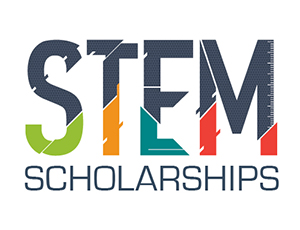 Form 1: STUDENT INFORMATION FORMPlease ensure you have read the Guidelines prior to completing this form.Please complete this form electronically. Completed applications and supporting documents must be received by the Department for Education by 29 September 2023. You should complete this application (Form 1) with your teacher-mentor.Tick applicable criteria: Commencing SACE, Stage 1 in 2024 with the intention of completing SACE Stage 2 in 2025. Eligible for School Card Aboriginal person Torres Strait Islander person Male FemaleStudent applicant detailsFamily name:First name:Date of birth:Year level in 2023:Student ID number: [This is a 9-digit number with a letter at the end]Address: [suburb/community, state, postcode):_____________________________________________________________________________________________________________________Home/ mobile phone number:School Email address:Personal Email address:Please provide the following details:Your most recent school report (including subjects completed and results). This documentation must be on school letterhead and signed by the principal or their delegate.Name of school:Address of school:Suburb/community:How did you find out about the scholarship?TeacherDepartment of Education websiteOther:_________________________________________________________________Parent/guardian detailsParent/guardian 1Family name:First name:Relationship to applicant (e.g., mother, guardian):Postal address [if different to applicant details):Phone:Mobile:Email Address:Other contact detailsPlease provide an alternative contact (other than those listed above) in case we are unable to get in touch with you. You may include family/ community members, school principal/teacher etc.Contact 1Family name:First name:Relationship to applicant, e.g., mother, guardian:Phone:Mobile:Email address:Parent/guardian 2Family name:First name:Relationship to applicant (eg mother, guardian):Postal address [if different to applicant details):Phone:Mobile:Email Address:Questions about youIn the following section please answer the questions to support your application.la. What are your favourite subjects and why? 1 b. What subjects will you study in Year 11 and 12. Please select from the following.Year 11Mathematics - Pre-Mathematical Methods or Specialist MathematicsChemistryPhysics☐Digital TechnologiesYear 12Mathematical MethodsSpecialist MathematicsChemistry Physics☐Digital Technologies2. What would you like to do when you finish your secondary schooling? (Select from drop down list).Undertake tertiary study at university    in the field of ……………………………………Undertake study at TAFE or other vocational education training (VET )     provider in the field of …………………….Find a job as a……………………………………Other (please describe) 3. Have you represented your school or community in any way (e.g., student groups, school captain or leader, community groups etc.)? List any awards or certificates that are relevant to this application. 4. How will this STEM Scholarship support you to achieve your learning outcomes?5. Is there anything else you would like us to know that is relevant to this application?BUDGETOutline a financial budget demonstrating how you will use the scholarship funds to support your STEM ambitions. Examples of useful budget items are suggested on page 3-4 of the STEM scholarships guidelines. Please plan your budget over the period you will undertake SACE Stage 1 and SACE Stage 2. When completing your budget, consider items that will support you to achieve your STEM educational goals. Items you purchase not listed in your budget must be approved by your mentor teacher.  Your budget must include the STEM mentoring/career guidance program you intend to undertake and how much it costs.  Some examples of these programs are listed below although you may include other programs or events you know about.Stem scholarships round 6Form 2: MENTOR-TEACHER SUPPORT STATEMENT Please complete this form electronically.Completed applications and supporting documents must be received by the Department for Education by 29 September 2023.Please complete this Form (Form 2) and email with:the student application (Form 1) 2)  a copy of the student’s most recent school report and,3) the School Principal support statement (Form 3).to the STEM Scholarships project team at: education.stemscholarships@sa.gov.auStudent applicant detailsFamily name:First name:Student ID Number (if known):The role of the mentor-teacher is to:assist the student with preparing and submitting their scholarship applicationmonitor the student’s attendance, participation and wellbeing and make available intervention strategies when requiredmentor the student regarding their subject selections, STEM pathways, mentoring programs and careerssupport the student to manage their scholarship funds and Department for Education financial obligationsbe the contact person for the STEM Scholarship Project team and provide all required data (end of term school reports and attendance records) for the duration of the scholarshipattend the STEM scholarships induction with the studentconsult with Math, Science and Technology teacher/s to determine student dispositions to STEM learningmeet regularly with the student and submit reports to the STEM Project Officer.Mentor teacher detailsFamily name:First name:Name of school/organisation:Position:Postal address:Mobile phone:Email address:How long have you known the applicant?Have you taught the applicant? Yes   NoIf yes, in what subject area/s?Questions to support the student applicationIn the following section please answer the questions to support the student's application.1. What STEM subjects will the student study in years 11 and 12? Select from drop down boxStage 1Mathematics (pre–Mathematical Methods or Specialist Mathematics)ChemistryPhysicsDigital TechnologiesStage 2Mathematical MethodsMathematics Specialist ChemistryPhysicsDigital Technologies2a. Why do you think the student has the motivation and capacity to complete year 12?2b. What do you expect they will do after year 12?3. Please tell us why you think this applicant will benefit from a STEM Scholarship? 4. What kind of support do you think this student might need? (e.g., academic, or other support). 6. How do you envisage you will support the student? Weekly ‘check in’ meetings Monitor attendance Monitor learning achievement Liaise with appropriate teachers Provide required reports to STEM project team.Declaration and signatureI confirm that the information in this form is true and complete, and I understand and accept the conditions of the application set out in this form. I will provide evidence in support of this application when requested.Name:Signature:Date:STEM Scholarships round 6Form 3PRINCIPAL SUPPORT STATEMENT This form outlines the requirements of the school regarding the support for the STEM Scholarship recipient.Application requirementsEndorse the applicant and know that the student will be able to meet the criteria as described.email the completed student application and latest school report, teacher support statement and principal support statement to the Department for Education STEM Scholarship project team by 29 September 2023.Ensure that the following documents are completed and sent to the STEM Scholarships project team by the deadline.Form 1: Student information and nomination form (plus school report)Form 2: Teachers support statement for applying studentsForm 3: Principal support statement for applying students.Financial managementManage the grant through the schools existing financial structures adhering to Department for Education financial and auditing guidelines. provide all grant acquittal reports as requested by the Department for Education.Data managementprovide student term or semester reports upon request throughout the duration of the grantprovide other relevant data as required eg, attendance and dispositional dataAppointing a mentor teacher who will carry out the following:assist the student with preparing and submitting their scholarship application and collating other relevant documentationmonitor the student’s attendance, participation and wellbeing and make available intervention strategies when requiredmentor the student regarding their subject selections, STEM pathways, mentoring programs and careerssupport the student to manage their scholarship funds and Department for Education financial obligationsapproving purchases not listed in the scholarship recipient’s budgetbe the contact person for the STEM Scholarship Project team and provide all required data such as end of term/semester school reports and attendance records, for the duration of the scholarshipattend the STEM scholarships induction with the studentprovide the teacher-mentor with a small amount of release time to support the student.School informationSchool:Index of disadvantage:Principal Name:Telephone:Mobile:Contact details of person responsible for financial administration of the scholarship.Name:Email address:Contact details of person responsible for providing scholarship recipient’s school reports (can be mentor teacher).Name:Email address:Confirmation of Student Information Please provide the following information regarding the applicant.Name of student:Aboriginal:Yes	NoTorres Strait Islander student:Yes	NoSchool Card recipientYes	NoGuardianship of the MinisterYes	NoI understand that if the student is successful the school will enter into an agreement with the Department for Education to undertake the following:financial managementdata management and reportingappointment of a mentorprovide student reports as requested and,provide finance acquittal reporting.I am pleased to support this student fora STEM Scholarship.Name of Principal:Date: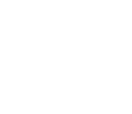 Laptop (up to a value of $2500) & CaseGraphics CalculatorStationeryInternet accessHire of a tutor - See below for a list of tutors. The tutor hired must have an ABN.  Cost of STEM excursionsUniversity of Adelaide Year 12 Tuition Programs  Adelaide Tuition Centre Revision Courses South Australian Science Teachers Association Revision Guides National Youth Science Forum Year 12 programUniversity of Adelaide STEM AcademySTEM Fast Track CareerTrackers University of Adelaide Karnkanthi These are a few examples. You may participate in more STEM programs.vehiclescamerasgaming consolesphonesoverseas travel interstate travel not STEM relatedcarparkingnon-STEM related activityFor all students For Aboriginal students National Youth Science Forum Year 12 programUniversity of Adelaide Karnkanthi Indigenous Education ProgramUniversity of Adelaide STEM AcademyCareerTrackersSTEM Fast Track UniSA Free STEM programsItemsHow will this contribute to your learning goals:Cost (estimation)Year 11 (2024) Budget: SACE Stage 1 (turn the page to complete your Year 12 budget)Year 11 (2024) Budget: SACE Stage 1 (turn the page to complete your Year 12 budget)Year 11 (2024) Budget: SACE Stage 1 (turn the page to complete your Year 12 budget)e.g., LaptopA laptop will help write and edit my work to a high standard. It will also enable me access information wherever I connect to the internet.$1,500.00ItemsHow will this contribute to your learning goals:Cost (estimation)Year 12 (2025)Budget: SACE Stage 2 Year 12 (2025)Budget: SACE Stage 2 Year 12 (2025)Budget: SACE Stage 2 